Oblastní organizace BRNO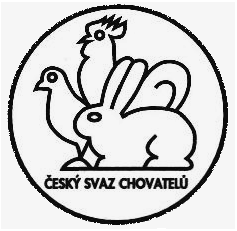 1/2016 Nejdůležitější termíny:Objednávka kroužků pro drůbež a holuby – do 20. července Oblastní výstava mladých králíků Říčany 27. – 28. 8. 2015Oblastní výstava drůbeže, holubů a králíků Ořechov 15. – 16. 10. 2015Krajská výstava Brno 4. - 6. prosince 2015 BVV BrnoVydáno pro potřeby OO ČSCH BrnoNa úvod Zpravodaje Oblastní organizace 1/2016Vážení přátelé, Čas letí neúprosně a další rok je téměř v polovině, čeká nás opět několik akcí na místní i oblastní úrovni, ale i dalších. Za vším je práce a čas nás všech.Těšíme se na setkání s Vámi na plánovaných akcích, hlavně na oblastních výstavách. Přeji pevné zdraví, spokojenost v životě a chovech i radost z našich výstav po celý rok 2016.                                                                                                                                                                                                                                                                                                                      S pozdravem Chovu zdar M. MartinecBlahopřáníV květnu oslavil významné životní výročí 80. narozeniny obětavý dlouholetý aktivní funkcionář,předseda ZO Židenice Milan PADRTA,do let příštích přejeme mnoho chovatelských úspěchů, spokojenost a hlavně pevné zdraví. Dík za vše co jste pro chovatelství vykonal.Smutná zpráva29. května 2016 nás navždy opustil vzácný chovatel, bývalý registrátor králíků oblasti Jan Kučera z Jiříkovic Čest jeho památceZÁPISz konference ĆSCH OO Brno, která se konala 3.4.2016 v Brně, Plotní 69.PŘÍTOMNÍ: dle presenční listiny se zúčastnili zástupci 16 ZO, omluveny ZO Medlov, Moutnice.NEPŘÍTOMNÍ: ZO-Židenice, Slatina, Prštice, Telnice, Újezd, Jehnice a Oslavany.PROGRAM JEDNÁNÍ:1) Zahájení a přivítání přítomných2) Přečtení návrhu programu a jeho schválení3) Volba mandátové a návrhové komise4) Zpráva o činnosti za rok 20155) Zprávy předsedů OOK6) Zpráva pokladníka7) Zpráva hospodáře8) Zpráva revizní komise9) Plán činnosti na rok 201610) Návrh rozpočtu na rok 201611) Návrh nových stanov ČSCH12) Diskuse13) Volba delegátů na mimořádnou a řádnou valnou hromadu14) Schválení návrhu usnesení15) ZávěrK JEDNOTLIVÝM BODŮM JEDNÁNÍ:1) Konferenci zahájil jednatel př. Uher, který vyzval přítomné, aby uctili povstáním památku zemřelým chovatelům (př. Bohdan, p. Gregorová).2) Návrh programu jednání přečetl př. Uher, návrh byl bez připomének schválen.3) Předsedou komise byl stanoven př, Barták, z pléna byli doplněni př. Škvařil a Brabec. Zapisovatelem byl stanoven př. Jaroš, ověřováním zápisu př. Buček a Grolich. Všichni byli jednohlasně schváleni.4) Zprávu o činnosti OO Brno za rok 2015 přednesl předseda dr. Martinec. Zpráva je uvedena na samostatné příloze.5) Zprávy o činnosti jednotlivých OOK přečetli přdsedové OOK, za holubáře př. Ludvík, za králíkáře př. Uher a za drůbežáře př. Valeš. Všechny zprávy jsou uvedeny na samostatných přílohách.6) Zprávu o ekonomické situaci OO za rok 2015 přečetl pokladník př. Přikryl. Viz příloha.7) Zprávu hospodáře o movitém majetku OO za nemocného př. Pokorného přednesl př.Uher, viz. příloha.8) Zprávu revizní komise přečetl předseda př. Jaroš. Zpráva je uvedena na samostatné příloze.9) Plán činnosti na rok 2016 přečetl př. Uher, je uveden na příloze.10) Návrh rozpočtu na rok 2016 přečetl pokladník př. Přikryl, návrh byl schválen, viz. příloha.11) O návrhu nových stanov informoval přítomné př. dr. Martinec 12) DISKUSE:- př. Uher sdělil, že je třeba obnovit činnost komise práce s mládeží a obnovit komisi okrasného ptactva. Dále konstatoval, že je náročná likvidace výstav, jelikož se jí zúčastňuje málo lidí. V letošním roce uspořádá Krajskou výstavu KS a to v pavilonu "B". Krajská výstava mladých chovatelů se uskuteční v hale ZO Jezeřany 24.-26.9.2016.- za ZO         př. Pištěk vznesl návrh, aby dotace pro ZO zůstaly na OO na výstavní činnost.- př, Jaroš sdělil, že na konferenci 2015 bylo jasně odsouhlaseno, že se to týká jen roku 2015 na to na nákup krmítek, na toto téma se rozvinula široká diskuse a závěrem bylo dohodnuto, že ZO které to požadují budou dotace pokladníkem vyplaceny ( 40 a 20 Kč za člena).- př. Buček sdělil, že je ochoten připravit na přesuny výstavního fundusu palety, na kterých by byla manipulace snadnější, ve skladu v Oslavanech by zajistil naložení paket.- př. Ludvík informoval, že likvidace po oblastní výstavě v Žabčicích byla náročná, pomohli také 2 pracovníci Obecního úřadu. Likvidace po Krajské výstavě jaká byla v Břeclavi se nesmí opakovat.- př. Škvařil upozornil, že dle návrhu nových stanov se má měnit název našeho spolku na ČSCHDZa tím vzniknou finanční náklady na nová razítka, formuláře a p.-př. Martinec sdělil, že ještě bude proveden rozklad a situace ještě zvážena.-př. Uher upozornil na možnost vzniku klubů jako specializovaná ZO a tím by ubylo členů v našich ZO. -zástupce ZO Kuřim požaduje, aby na webu ČSCH byly včasně uvedeny všechny výstavy našeho regionu.-př. Uher informoval, že bývalý předseda ČSCH př. Kotyza ho udal za údajnou zpronevěru 2 mil. Kč, konflikt řeší Policie ČR. Dále informoval,že KS zpracuje rozpočet na konání CV v Brně na BVV.-dr. Martinec  informoval. že ÚV plánuje rekonstrukci budovy Plotní 69.-zástupce ZO Tišnov pozval přítomné na výstavu konanou v Tišnově 23.-26.9.2016, dále se ptal kde lze zakoupit levnější visačky, bylo doporučeno př. Uhrem Družstvo invalidů Brno.13) Na valné hromady byli zvoleni př. dr. Martinec a př. Uher.14)Návrh usnesení přečetl př. Barták, po doplnění bylo hlasováním schváleno a je uvedeno na samostatné příloze.15) Závěrem poděkoval předseda za účast a popřál mnoho chovatelských úspěchů a pevné zdraví.Zapsal: Karel Jaroš                          Ověřili: Buček, GrolichUsnesení Oblastní konference ČSCH oblasti Brnokonané dne 3.dubna 2016 v Brně – zasedací místnost OO, PlotníOblastní konference schvaluje:Zapisovatele K. Jaroš, ověřovatelé zápisu Buček, Grolichzprávu předsedy OO a předsedů OOK,zprávu pokladní,                        rozpočet OO na rok 2015 (                        konání Oblastní výstavy Ořechově ve dnech 15. -16. 10. 2016 za pořadatelství OO a                         ZO Ořechov a OVMK V Ŕíčanech v srpnu           Oblastní konference bere na vědomí:zprávu revizní komise,zprávy předsedů OOK chovatelů králíků, holubů a drůbeže.Oblastní konference ukládá:Výboru oblastní organizace:udržet trvale stabilní podmínky pro pořádání oblastních výstav,zachovat dlouhodobě vyrovnaný rozpočet s využitím získávaných finančních prostředků pro rozvoj chovatelstvízorganizovat účast všech tří odborností na celostátní soutěži při CV   zaměřit se na aktivizaci mladých chovatelůobnovit činnost oblastní komise chovatelů okrasného ptactva   aktivně jednat o další podobě krajské spolupráce okresů JmKprovést kontrolu nakoupeného výstavního fundusu.Oblastním odborným komisím:vyhodnotit na oblastní výstavě soutěže organizací a jednotlivců,odbornou činnost podrobně vyhodnotit na aktivech odbornostídoplnit členy komisí z navržených členů ZO.ZO ČSCH:hlásit včas místní výstavy na OO,podpořit oblastní výstavu v Ořechově, zajistit reprezentační účast zvířaty,zúčastnit se celostátní soutěže na CV v Lysé n. Labempodpořit krajskou výstavu a zúčastnit se krajské soutěžepři objednávce kroužků na holuby a drůbež současně zaplatit poplatky (termín do poslední středy v červenci),aktualizovat kontaktní adresy ZO u jednatele OOnavrhnout své členy do odborných komisí OO.Delegátům na VHProsazovat na VH připomínky k návrhu Stanov schválené na Konferenci OOPonechání názvu ČSCHKluby nemohou být jako ZO.Oblastní konference zvolila:Mandátovou a návrhovou komisi:  Barták, Brabec, Škvařil Delegáty na VH ČSCH:  Martinec, UherNa konferenci bylo pozváno 25 ZO evidovaných v rámci OO Brno, zúčastnilo se  16 ZO, 2 ZO omluvenyUsnesení bylo    schváleno  –    0     proti,               16                pro.Návrh na ponechání části členských příspěvků plánovaných pro ZO v pokladně OO nebyl delegáty oblastní konference schválen. ZO si s pokladníkem OO dohodnou, zda část příspěvků chtějí vrátit a kdy (nejpozději do 20. 7.).Připomínáme povinnost doplnění údajů do registru spolků – souhlas členů výboru, sídlo ZO, zápis o zvolení – více na stránkách Svazu a u předsedy nebo jednatele – nejlépe na PlotníPlán činnosti Výboru Oblastní organizace ČSCH Brno na rok 2016Zasedání Výboru Oblastní organizace 1. středa v měsíci, zpravidla na PlotníKancelář OO Plotní otevřena 1. a 3. středu v měsíci, vždy 15-17 hodin                         V srpnu dovolená - zavřenočerven   Vydání Zpravodaje 1/2016       Do  20. 7.     Objednávka kroužků na holuby a drůbež (31. už musí být na ÚV ČSCH)  Srpen - Oblastní výstava mladých králíků, Říčany Říjen  - Oblastní výstava, OřechovDo 30.10. členské příspěvky od ZO předat pokladníkovi OO  Do 30. 11. členské příspěvky a evidenci odeslat na ÚV ČSCH prosinec  Krajská výstava K, H, D       31.12.   Vydání Zpravodaje 2/2016      Výstavní kalendář ČSCH 2016 - Oblast Brno6. – 7. února 2016 Moravské Bránice - místní, prodejní14. – 15. května 2016 Podolí - místní, všeobecná - 21. června 2015 Prštice - místní, všeobecná (dosud o ní nemáme zprávy)2. - 3. července 2016 Ořechov  - místní, všeobecná23. – 24. července 2016 Ivančice - místní, všeobecná30. - 31. července 2015 Jiříkovice - místní, všeobecná30. - 31. srpna 2016 - Říčany - Oblastní výstava mladých králíků3. – 4. září 2016 - Jehnice - místní, všeobecná3. – 4. září 2016 Unkovice-Žabčice - místní, všeobecná10. – 11. září 2016 Židenice - místní, všeobecná17. - 18. září 2016 Ostopovice - místní, všeobecná24. – 25. září 2016 Tišnov - místní, všeobecná24. – 25. září 2016 Rajhradice - místní, všeobecná8. – 9. října 2016 - Kuřim - místní, všeobecná8. – 9. října 2016 Radostice - místní, všeobecná15. – 16. října 2016 - Ořechov - Oblastní výstava drůbeže, holubů a králíků5. – 6. listopadu 2016 Moravské Bránice - místní, všeobecná2. – 3. prosince 2016 -   - Krajská výstava drůbeže, holubů a králíkůAktuálně z Mimořádné valné hromady ČSCHSchváleny Stanovy (předložila je komise ve složení Martinec, Daniševič Kroft, Krůta, Petržílka, Ivan, Wieder) – nejrozsáhlejší diskuse byla u bodů: - tajné volby (schválena možnost i veřejných), přímá volba předsedů (schváleno, že si členská schůze může rozhodnout, jak zvolí předsedu, pouze předseda a místopředseda ÚVV budou vždy přímo voleni), postavení Klubů (člen Klubu musí být vždy členem ZO), existence krajského sdružení (pro fungování nebude nutné zapojení většiny OO), poměr mandátů k počtu členů (schválen poměr 1 : 20). Stanovy budou účinné od 1. 1. 2017, volby proběhnou na všech úrovních v roce 2018. Návrh na změnu názvu na ČSCHDZ nebyl předložen.Do ústředního výboru zvoleni dva členové, kteří dosud byli pouze kooptováni (Brožek, Buršík)Do ústřední kontrolní komise zvolení také dva členové (Hron, Tomášek)Zpráva OOK chovatelů holubů.                 V letošním roce bylo rozděleno 5 240 kroužků na holuby a v doobjednávce 150 ks. Je to výrazný pokles počtu objednaných kroužků proti roku 2015.Aktiv chovatelů holubů se uskutečnil v neděli 21.02.2016 na Plotní. Aktivu se zúčastnilo 22 chovatelů ze 14 organizací. Přítomní byli seznámeni s činností komise, která byla opět bohatá na činnost a také úspěšná v dosažených výsledcích na výstavách. V loňském roce se chovatelé z naší oblasti úspěšně zúčastnili evropské výstavy a poprve i soutěže okresů na celostátní výstavě v Lysé n. Labem( také úspěšně) a na závěr výstavní činnosti prvním místem na krajské výstavě v Břeclavi v soutěži okresů. Dále byli přítomní seznámeni s plánem činnosti komise na rok 2016, který jednohlasně přijali. Na přednášce MVDr. Martinec seznámil chovatele s novými léky a prevencí nemocí v chovu holubů.Bylo provedeno vyhodnocení a předání cen soutěže o nejlepšího chovatele holubů v roce 2015, které se zúčastnilo 9 chovatelů s tímto výsledkem:Römer Josef               122 bodů               5. Beránková Jarmila                 107 bodůHlavoň Petr                113 bodů               6. Uher Milan                             106 bodůJanek Ladislav            112 bodů               7. Sec Jiří                                    105 bodůHomola František       111 bodů              8. Studený František                   100 bodůMladý chovatel    Odehnal Martin.Konference ÚOK, která se konala v Pardubicích dne 23. 4. 2016 se zúčastnili delegáti OOK Pavel Barták a Jiří Ludvík. Na konferenci byli také pozváni chovatelé, kteří na evropské výstavě získali evropské mistry a šampiony k předání diplomů. Z naší oblasti to byli chovatelé MVDr. Václav Ráček, Josef Römer a Bc. Alexandr Veselý. Zápis z konference bude uveřejněn na webových stránkách ČSCH – holubi.Na konferenci OO ČSCH Brno, která se uskutečnila 3. 4. 2016 v Brně, předseda OOK přednesl podrobnou zprávu o činnosti komise v uplynulém roce, která byla kladně přijata.Podmínky soutěží kolekcí a soutěže základních organizací na oblastní výstavě, která se uskuteční v Ořechově ve dnech 15. a 16. 10. 2016.Nejlepší kolekce oblastní výstavy:                                                                                                                               Soutěžní kolekce je čtyřčlenná jednoho plemene, barvy a kresby bez omezení věku, obojího pohlaví, všichni bodovaní. Kolekce se do soutěže nemusí přihlašovat, jeden chovatel může vystavit i více kolekcí. Při vystavení více než 4 holubů a méně než 8 holubů se do kolekce počítají poslední 4 holubi. V případě shodného počtu bodů o lepším umístění rozhodne čestná cena, náročnost plemene, věk holubů – mladší mají přednost.Nejlepší ZO oblastní výstavy :ZO přihlásí do soutěže 12 holubů nejméně dvou rázů a nejméně dvou chovatelů. Od jednoho rázu může soutěžit max. 6 holubů. V přihlášce bude uvedeno plemeno, barva, ráz a číslo klece. Přihláška se odevzdá v samostatné zalepené obálce určené osobě před zahájením posuzování. Do soutěže se počítá 10 holubů, dva s nejnižšími body se škrtají. Při shodě bodů rozhoduje o lepším umístění ZO 11. popř. 12. holub anebo větší počet plemen v soutěži. Každá ZO soutěží s jednou kolekcí holubů.D Ů L E Ž I T É : termín ukončení objednávek kroužků pro rok 2017 je středa 20. 7. 2016 včetně platby ! Cena jednoho kroužku je 6,- Kč. Apeluji na funkcionáře ZO, aby tento termín bezpodmínečně d o d r ž e l i !!!!V letošním roce se uskuteční na celostátní výstavě soutěž okresů a také výstava plemenných chovů. Proto se obracím na chovatele, aby tyto akce hojně obeslali.                                                                                    Ludvík JiříZpráva z OOK chovatelů králíků Zpráva OOK drůbeže při OV ČSCH Brno  Zpráva OOK drůbeže při OV ČSCH Brno   Vážení přátelé, chovatelé. Dovolte mi, abych Vás v krátkosti seznámil s činností odboru drůbeže při Oblastním výboru Brno.                                                                                                                                       Stalo se už tradicí, že jako první větší akce, která prověří připravenost jednotlivých výborů je Oblastní výstava. Ta letošní se konala ve spolupráci s ZO Žabčice - Unkovice. Výstavu místní organizace uspořádala 10. a 11. října v Žabčicích. Protože Oblastní výstavu pořádá Oblast Brno ve spolupráci s místní organizací, je proto nezbytně nutné, aby přiložili ruce k dílu i všichni členi výboru a odborných komisí. Jen pro připomenutí, Oblastním aktivem drůbeže byli zvoleni do Oblastní odborné komise drůbeže tito členové : Glöckner Petr, Sec Jiří, Křivánek Roman, Peloušek Petr, Nečas Zdeněk, Harašta František a Valeš Rosťa, který byl následně zvolen předsedem. Právě tito členové komise by se měli podílet na přípravách, zdárném průběhu a zakončení včetně úklidu po pořádaných akcích. V našem případě je to zmíněná Oblastní výstava v Žabčicích a v prosinci konaná Jihomoravská výstava v Břeclavi.Na Oblastní výstavě v Žabčicích bylo postaveno na 120 voliér a v nich celkem vystaveno 260 kusů drůbeže. Z toho bylo 30 voliér vodní drůbeže, 12 voliér byly perličky a křepelky a zbývající  voliéry  prezentovaly drůbež hrabavou, jak velkou tak zdrobnělou. Nejlépe hodnocená zvířata byla oceněna poháry a dále bylo přiděleno celkem 20 Čestných cen. Výstava byla velice zdařilá v pěkném prostředí, jenom škoda velkých výkyvů počasí, které nám poměrně hodně znepříjemňovalo vlastní průběh výstavy. I přesto se nám podařilo tuto výstavu dotáhnout do zdárného konce.Soutěž organizací:                1) ZO Radostice        3049,5 bodu                                                 2) ZO Ořechov           3018,-  bodu                                                 3) ZO Mor.Bránice   3014,5  bodu                                                 4) ZO Jehnice             3011,5 bodu                                                 5) ZO Blučina             2811,5 boduPoháry :        Drůbež velká    Uhrová Nela  MCH    NHm 98,5                        Drůbež malá     Sec Jiří                      zWčbs  98,-                        Drůbež vodní   Uher Milan                   zKb  97,-                        Drůbež ostatní Uhrová Nela MCH  křepelka  98,5Na rok 2015 bylo objednáno přes 5 000 kroužků na drůbež, což je opravdu hodně velké číslo. Tomuto ovšem neodpovídají počty zvířat na výstavách. Oblastní výstava, 260 kusů drůbež je slabých 5% z objednaných a rozdělených kroužků. A to je velice málo. Vím, že na oblasti je mnohem víc kvalitní drůbeže, je to vidět na místních výstavách. Nevím ale, proč se tyto pěkná zvířata neobjeví na oblastní nebo naší krajské výstavě. Důkazem toho, že máme zvířata opravdu na vysoké úrovni byla účast na Mistrovství České republiky v Lysé nad Labem. Díky dobře vybrané drůbeži z celé naší oblasti jsme v soutěži okresů obsadili krásné druhé místo a tímto výsledkem jsme napomohli k celkovému druhému místu v celorepublikovém hodnocení. Chovatelé, kteří se této soutěže zúčastnili a takhle dobře reprezentovali naši oblast si zaslouží veřejně poděkovat.Jako další pro naši oblast významná akce je již zmiňovaná Jihomoravská výstava, která se koná každoročně v Břeclavě. Organizačně i logisticky pro nás  poměrně náročná výstava si vždycky žádá hodně pracovitých rukou. Každoročně žádám všechny členy naší odborné komise o spolupráci, žádost o pomoc rozesílám i do všech organizací. Je zajištěn odvoz i občerstvení a každoročně to skončí na těch samých pár obětavcích a jejich kamarádech, popřípadě chovatelích z dalších okresů.Na poslední konané výstavě v prosinci 2015 bylo všem vystavovatelům z oblast Brno odpuštěno klecné za všechna vystavená zvířata. Tak nějak jsem doufal, že tato neobvyklá věc některé chovatele zaskočí a příjdou se zeptat čím si to zasloužili a jestli třeba nepotřebujeme s něčím pomoct. Velice rychle jsem procitl po ukončení výstavy a vydání veškeré drůbeže jsem zjistil, že na úklid voliér jsem tam za odbor drůbeže zůstal úplně sám. Nebýt třech kamarádů ze znojemska, tak nevím co bych tam dělal.Sám za drůbež byl také Jirka Sec v pondělí. Nedovedu si představit, že by to takhle mělo pokračovat. Jsme druhá nejpočetnější oblast v republice a takhle to vypadá. Tímto opět žádám všechny zástupce  jednotlivých organizací k zamyšlení nad danou problematikou a o alespoň částečnou nápravu.. Na 5. Jihomoravskou výstavu drobného zvířectva, při které se konala 1.Speciální výstava Zakrslých a Smaragdových kachen bylo připraveno 290 voliér a vystaveno víc jak 400 zvířat. Po posouzení bylo přiděleno 35 Čestných cen. Byly uděleny tituly ,,MISTR" a ,,ŠAMPION" jižní Moravy, zvlášť výborně hodnocena zvířata obdržela ,,POHÁR" některá i víc jak jeden. I přes poměrné chladno, které v hale břeclavského cukrovaru bylo citelné se výstava velice povedla a ti co se o to zasloužili si opravdu  zaslouží poděkování.Závěrem bych ještě jednou poděkoval Všem, kteří se alespoň trochu snaží přiložit ruku k pořádání těchto významných akcí.                                                                             Rosťa Valeš  předseda OOK drůbeže Pravidla soutěží v odbornosti ,, DRŮBEŽ ".Oblastní výstava,  soutěž organizací:Soutěže se může zúčastnit každá organizace z oblasti Brn, která dodá minimálně 12 kusů drůbeže, všech druhů, z vlastních chovů, registrovaných v ČSCH,  minimálně od dvou chovatelů, dvou plemen nebo barevných rázů zastoupena oběma pohlavími. Z důvodu podpory rozvoje drůbežářství, zvyšování počtu chovaných plemen se započítává jeden prémiový bod za každé plemeno a barevný ráz nad dva základní.V přihlášce musí být jasně napsáno, zda soutěží celá voliéra nebo pouze určitý kus a v tom případě je zapsáno číslo kroužku.Přihláška musí být odevzdaná v zalepené obálce určené osobě před začátkem posuzování!   Celoroční soutěž jednotlivců:Do soutěže se může přihlásit každý chovatel registrovaný na oblasti Brno. Podmínkou je účast na třech výstavách místních a jedné vyšší, minimálně oblastní. Započítává se hodnocení dvou zvířat, obou pohlaví, stejného druhu a barevného rázu, od jednoho chovatele, vlastního chovu a registrované v ČSCH!. Ke každému zvířeti musí být dodán oceňovací lístek s udělenými body. Vítězem je chovatel, který dosáhne součtem nejvyšší počet bodů, při rovnosti počtu bodů rozhoduje počet a hodnocení vyšších výstav. Každý chovatel může soutěžit s neomezeným počtem zvířat. Oblastní odborná komise po dlouhém jednání a porovnání všech pro a proti se dohodla, že náročnost chovu jednotlivých druhů a s tím spojené další věci jsou značně rozlišné i finančně a proto navrhujeme vyhodnocovat:Nejlepší drůbež hrabavá  1 - 3 místoNejlepší drůbež vodní       1 místoNejlepší drůbež ostatní    1 místo                ( bojová,krůty,perličky,křepelky)Ve všech kategoriích se vyhodnocuje pouze při účasti minimálně dvou chovatelů.Vyhodnocení soutěže mladých chovatelů.Soutěž se bude hodnotit při účasti minimálně dvou chovatelů za stejných podmínek jak u dospělých chovatelů. Hlavní podmínkou u mladých chovatelů je jejich fyzická účast na výstavách.Do celostátního hodnocení se vyhodnotí všechny kategorie a první dva chovatelé s nejvyšším součtem bodů budou odesláni do časopisu Chovatel.S chovatelským pozdravem  Valeš Rosťa, předseda OOK drůbeže.Milí chovatelé, dovolte mi, abych Vás pozval touto cestou na naši malou pouťovou prezentaci našich zvířat, kterou každoročně pořádáme při příležitosti Říčanské pouti na Petra a Pavla. Letos se pouť koná 3.7.2016. Občerstvení a bohatá tombola je již tradičně připravena.Zvou Říčanští chovatelé.Ve dnech 27-28.8.2016 se v Říčanech bude konat výstava mladých králíků Oblasti Brno. Výstava proběhne nově v areálu zahrádkářů, který máme od letošního roku k spoluužívání. Areál se nachází ve směru výpadovky na Rosice, na konci ulice Zemědělská, za podnikem FONTANA.Zvou chovatelé.  6.Oblastní výstava mladých králíků oblasti Brnopořádaná ve dnech 27. - 28. srpna 2016 v chovatelském areálu ZO Říčany u BrnaVýstavní podmínky: Výstava může být obeslána čistokrevnými králíky všech plemen, kteří jsou narozeni v roce 2016. Právo vystavovat králíky a soutěžit o ceny a poháry mají právo všichni vystavovatelé, tedy i chovatelé organizovaní mimo oblast Brno. V rámci výstavy budou uděleny poháry za čtyřčlenné kolekce (S4 nebo S2+2) a čestné ceny. Bude vyhodnoceno 5 nejlepších čtyřčlenných kolekcí, které obdrží poháry. Přihlášky zasílejte v elektronické podobě e-mailem na adresu: OOKK-BRNO@seznam.cz nebo poštou na adresu: Milan Uher, Hlavní 40, 664 48 Moravany u Brna mobil: 603 537 182  . Uzávěrka přihlášek je 14.srpna 2016. Přihlášky vyplňujte čitelně hůlkovým písmem a názvy plemen a jejich rázy vypisujte celé, nepoužívejte zkratky! Do přihlášky je povinnost chovatele – vystavovatele uvést tetování přihlašovaných zvířat ! V případě prodejných zvířat uvede vystavovatel v přihlášce pevnou prodejní cenu, ke které bude následně organizátorem výstavy připočítáno 10 % z uvedené ceny jako poplatek za prodej. Zvířata bez dodaných rodokmenů nebudou prodávána! Prodaná zvířata budou novým majitelům vydávána ihned po zaplacení. Klecné činí 25 Kč za 1 vystaveného králíka. Mladí chovatelé klecné za první kolekci nehradí (v přihlášce údaj o tom, že se jedná o přihlášku mladého chovatele, potvrdí razítkem a podpisem domovská základní organizace ČSCH). Za každou další kolekci a za prodejná zvířata hradí klecné i MCH. Každý vystavovatel je povinen odebrat výstavní katalog, jehož cena je 35 Kč. Klecné a katalog budou vystavovatelem uhrazeny při přejímce zvířat na výstavu. Každý vystavovatel je povinen zvířata na výstavu dopravit osobně nebo hromadně v rámci dopravy zvířat základními organizacemi ČSCH. Přejímka zvířat bude v pátek 26.8.2016 v době od 16,00 do 19,00 hodin a v sobotu 27.8.2016 od 7,00 do 8,00 hodin. Posuzování zvířat se koná v sobotu 27.8.2016 od 8,00 hodin bez přístupu veřejnosti. Výstavní výbor odpovídá za řádné ustájení, krmení a napájení zvířat a za vzniklé škody během výstavy. Výstava bude otevřena v sobotu 27.8.2016 od 13,00 do 18,00 hodin a v neděli 28.8.2016 od 8,00 do 16,00 hodin. Předání pohárů a cen bude provedeno v neděli 28.8.2016 v 15,00 hodin. Zvířata budou vydávána v neděli 28.8.2016 po předání pohárů a cen (v cca 16,00 hodin). Dříve nebudou vystavená zvířata vydávána ! Veterinární podmínky: Králíci musí být klinicky zdraví a musí být očkováni nejméně 3 týdny před konáním výstavy proti moru a myxomatóze. Chovatelé tyto skutečnosti potvrdí podpisem v přihlášce. Pokud králíci budou jevit příznaky výše uvedených onemocnění, budou vyřazeni z výstavní expozice.Za OOKK Uher Milan Výstavní podmínky Oblastní výstavy králíků, drůbeže a holubů Ořechov 2016Výstavu může obeslat organizovaný chovatel králíky, hrabavou a vodní drůbeží, okrasnými a užitkovými holuby označenými dle řádů ČSCH, případně dle řádů příslušného svazu země původu. Právo  vystavit zvířata a soutěžit o čestné ceny a poháry (mimo pohárů udělovaných jednotlivými odbornými komisemi ČSCH Oblastní organizace Brno) mají právo všichni vystavovatelé, tedy i organizovaní mimo oblast Brno. Poháry udělované odbornými komisemi Oblastní organizace Brno budou moci obdržet jen chovatelé organizovaní „na Oblasti Brno“. Králíci mohou být vystavováni jednotlivě nebo v kolekcích dle směrnic posuzování uvedených v platném Vzorníku.Drůbež velká, zakrslá, zdrobnělá a křepelky bude umístěna ve voliérách 1,1.  Husy, kachny a krůty budou vystaveny jednotlivě ve voliérách nebo 1,1 dle možnosti pořadatele.Kolekce je 4 členná (1.3 nebo 2.2nebo 3.1)Holuby lze vystavit pouze jako jednotlivce v klecích.  Kolekci tvoří 4 ks holubů stejného plemene a barevného rázu, počínajíc prvním holubem daného chovatele. Na výstavu nebudou připuštěna žádná zvířata navíc nebo dodatky.Přihlášky doručte (nikoli odešlete) nejpozději do 25.9.20116, e-mailem, poštou nebo osobně na adresy: 
 e-mail: cschdzbrno@seznam.cz  Přihláška zaslaná e-mailem je přijata jen, pokud bude e-mailem potvrzena. Poštou  na adresu: Milan Uher  Moravany Hlavní 40  66448 mob 603537182. Termín je platný pro dodání přihlášky (nikoliv odeslání). Je nutno jej dodržet s ohledem na zpracování dat. Nečitelné, nejasné a neúplné přihlášky nebudou přijaty. Více druhů zvířat je nutno v přihlášce zřetelně oddělit. Nejlépe použitím dalšího formuláře, či uvedením na další list či zadní stranu. Přihláška musí být kompletně vyplněna. Jméno, adresa, kontakt (tel., e-mail), druh (K/ H/ D), plemeno (celý název a barevný ráz), pohlaví, registrační značky (tetování/ číslo kroužku), označení kolekcí/ jednotlivců, prodejní cena 
(v případě neprodejných pole zakřížkovat pro znemožnění zásahu třetí osoby). U prodejných zvířat musí být stanovena pevná cena a dodány průkazy o původu. K uvedené ceně bude ve prospěch výstavní pokladny připočteno 10%. Prodávající obdrží jím stanovenou pevnou cenu. Zvířata budou po prodeji ihned vydávána.  Prodejná zvířata budou označena pouze v katalogu, prodej bude probíhat jen prostřednictvím a k tomu určené pokladny.Poplatky za účast na výstavě: klecné – 25 Kč/ ks. Vystavovatel je povinen odebrat katalog – 50 Kč, který bude mít garantován po celou dobu výstavy (nevyzvednuté katalogy nebudou zasílány) vystavovatel uhradí  vstupenku 30Kč Veškeré poplatky spojené s výstavou budou hrazeny v době příjmu zvířat na výstavu. Mladí chovatelé klecné nehradí (v přihlášce potvrdí razítkem a podpisem domovská ZO), pokud však budou mladými chovateli přihlášena zvířata na prodej, klecné za tato zvířata zaplatí. Osvobození od platby klecného pro mladé chovatele se týká max.1 kolekce druhu, plemene a barevného rázu zvířat.Přihlášená zvířata musí být na výstavu dodána ve čtvrtek 13.10.2016 v době od 16,00 do 19,00 hodin a v pátek        14.10.2016 od 7,00 do 8,00 hodin. Veterinární dozor při příjmu zvířat na výstavu zajistí veterinární lékař. Všechna zvířata musí být v době přejímky klinicky zdravá. Pokud králíci budou jevit příznaky výše uvedených onemocnění, budou vyřazeni z výstavní expozice.Králíci musí být nejméně 3 týdny před výstavou vakcinováni proti moru a myxomatóze a budou podle vakcinačního schématu v imunitě proti těmto nákazám. Drůbež a holubi vakcinováni proti Newcastelské chorobě. Chovatel je na vyžádání je povinen předložit doklad o vakcinaci. Posouzení vystavených zvířat proběhne v pátek 14.října 2016 od 8,00 hodin bez přístupu veřejnosti. Výstava bude pro návštěvníky otevřena v sobotu 15.10.2016 od 8,00 do 17,00 hodin a v neděli 16.10.2016 od 8,00 do 14,30 hodin.Slavnostní ukončení výstavy a  předání cen proběhne v neděli 16.10.2016 ve 14,30 hodin.  Vstupné na výstavu je 30Kč.Výdej zvířat zpět vystavovatelům bude po slavnostním ukončení výstavy v neděli 16.10.2016 po 15.hodině. Dříve zvířata nebudou vydána! Výstavní výbor si vyhrazuje právo provést změny výstavních podmínek v zájmu zdárného průběhu výstavy a případně omezit počet vystavených zvířat.Výstavní výbor si vyhrazuje zrušit výstavu z nepředpokládaných důvodů (tzv. vyšší moci).V případě ztráty, či úhynu vystaveného jedince jednoznačně zaviněného pořadatelem bude vystavovateli uhrazena 
jeho cena maximálně do výše stanovené v doporučených cenách zvířat schválených ÚOK ČSCH. Vystavovatel bere na vědomí, že jeho osobní údaje budou uvedeny v katalogu výstavy a na internetových stránkách. Za výstavní výborSec Jiří st. – ředitel výstavy v.r.Výstavní podmínky Krajské Jm výstavy králíků, drůbeže, holubů , 2.speciální výstava Zakrslých a Smaragdových kachen,klubovou výstavu Hamburčanek a ukázkové expozice plemen –králíků Stříbřitých Malých ,holubů Brněnských Voláčů  , drůbeže plemen Šumavanek, Českých Slepic a Českých Hus- BRNO 2016 BVV 3-4.12.2016S mezinárodní účasti s oblasti Senice SR,KTZV N 84 LAA a.d. THAYA Rakousko a MGKSZ MaďarskaVýstavu může obeslat organizovaný chovatel králíky, hrabavou a vodní drůbeží, okrasnými a užitkovými holuby označenými dle řádů ČSCH , SZCH, Rakouska a Maďarska ,případně dle řádů příslušného svazu země původu. Právo  vystavit zvířata a soutěžit o čestné ceny a poháry  mají právo všichni vystavovatelé, tedy i organizovaní mimo oblast Brno. Krajská soutěž o pohár předsedy Krajského sdružení dle podmínek, budou uděleny tituly Mistr a Šampion Jižní Moravy  Králíci mohou být vystavováni jednotlivě nebo v kolekcích dle směrnic posuzování uvedených v platném Vzorníku.Drůbež hrabavá a křepelky bude umístěna ve voliérách a klecích jednotlivě .Vodní drůbež bude vystavena jednotlivě.Kolekce je čtyř člena, zastoupená obojího pohlaví(1,3 nebo 2,2 nebo 3,1) mohou být vystaveni i jednotlivci 1,0 nebo 0,1. Holuby lze vystavit pouze jako jednotlivce v klecích.  Kolekci tvoří 4 ks holubů stejného plemene a jednoho barevného rázu, počínajíc prvním holubem daného chovatele. Zastoupené obojího pohlaví.Na výstavu nebudou připuštěna žádná zvířata navíc nebo dodatky.Přihlášky doručte (nikoli odešlete) nejpozději do 10.11.2016, e-mailem, poštou nebo osobně na adresy: 
 e-mail: cschksjmk@centrum.cz.  Přihláška zaslaná e-mailem je přijata jen, pokud bude e-mailem potvrzena. Poštou  na adresu: Uher Milan Hlavní 40 Moravany, mobil: 603537182. SR- e-mail:chovkrajcirp@gmail.com Krajčír  Peter Naftarská 992 Gbely 90845 mob.0904530231Termín je platný pro dodání přihlášky (nikoliv odeslání). Je nutno jej dodržet s ohledem na zpracování dat. Nečitelné, nejasné a neúplné přihlášky nebudou přijaty. Přihláška musí být kompletně vyplněna. Jméno, adresa, kontakt (tel., e-mail), druh (K/ H/ D), plemeno (celý název a barevný ráz), pohlaví, registrační značky (tetování), označení kolekcí/ jednotlivců, prodejní cena 
(v případě neprodejných pole zakřížkovat pro znemožnění zásahu třetí osoby). Pokud chovatel-vystavovatel hlásí na výstavu více druhů zvířat (králíky, drůbež, holuby), vyplní formulář přihlášky pro každý druh zvířat zvlášť. U prodejných zvířat musí být stanovena pevná cena a dodány průkazy o původu. K uvedené ceně bude ve prospěch výstavní pokladny připočteno 10%. Prodávající obdrží jím stanovenou pevnou cenu. Zvířata budou po prodeji ihned vydávána.  Prodejná zvířata budou označena pouze v katalogu, prodej bude probíhat jen prostřednictvím a k tomu určené pokladny.Poplatky za účast na výstavě: klecné – 50 Kč/ kus 2,5EU/kus. Vystavovatel je povinen odebrat katalog – 100 Kč, který bude mít garantován po celou dobu výstavy (nevyzvednuté katalogy nebudou zasílány). Veškeré poplatky spojené s výstavou budou hrazeny v době příjmu zvířat na výstavu. Mladí chovatelé klecné nehradí (v přihlášce potvrdí razítkem a podpisem domovská ZO), pokud však budou mladými chovateli přihlášena zvířata na prodej, klecné za tato zvířata zaplatí. Osvobození od platby klecného pro mladé chovatele se týká max.1 kolekce od každého druhu zvířat. Vstupné uhradí každý vystavovatel na celou dobu výstavy 80Kč. Vstupné na výstavu je 80Kč.Přihlášená zvířata musí být na výstavu dodána ve čtvrtek 1.12.2016 v době od 14,00 do 20,00 hodin.        Veterinární dozor při příjmu zvířat na výstavu zajistí veterinární lékař. Všechna zvířata musí být v době přejímky klinicky zdravá. Pokud králíci budou jevit příznaky výše uvedených onemocnění, budou vyřazeni z výstavní expozice.Králíci musí být nejméně 3 týdny před výstavou vakcinováni proti moru a myxomatóze a budou podle vakcinačního schématu v imunitě proti těmto nákazám. Drůbež a holubi vakcinováni proti Newcastelské chorobě. Chovatel je na vyžádání je povinen předložit doklad o vakcinaci. Posouzení vystavených zvířat proběhne v pátek 2.12.2016  od 8,00 hodin bez přístupu veřejnosti. Výstava bude pro návštěvníky otevřena v sobotu 3.12.2016 od 8,00 do 17,00 hodin a v neděli 4.12.2016 od 8,00 do 16.00 hodin.Slavnostní ukončení výstavy a  předání cen proběhne v neděli 4.12.2016 v 15 hodin.  Výdej zvířat zpět vystavovatelům bude po slavnostním ukončení výstavy v neděli 4.12.2016 po 16 hodině. Dříve zvířata nebudou vydána! Výstavní výbor si vyhrazuje právo provést změny výstavních podmínek v zájmu zdárného průběhu výstavy a případně omezit počet vystavených zvířat.Výstavní výbor si vyhrazuje zrušit výstavu z nepředpokládaných důvodů (tzv. vyšší moci).V případě ztráty, či úhynu vystaveného jedince jednoznačně zaviněného pořadatelem bude vystavovateli uhrazena 
jeho cena maximálně do výše stanovené v doporučených cenách zvířat schválených ÚOK ČSCH. Přihlášky budou potvrzeny a zaslány čísla výstavních kleci, králici a drůbež musí být dodány s hmotností.Vystavovatel bere na vědomí, že jeho osobní údaje budou uvedeny v katalogu výstavy a na internetových stránkách.SR.  Svoz centrální bude zabezpečen , zabezpečuje OO SZCH Senice  svozové místo bude upřesněno.Rakousko Svoz centrální bude zabezpečen s areálu  chovatelů LAA a.d.THAYASlavnostní večírek chovatelů bude 4.12. 2016 místo bude upřesněno všem zájemcům je nutné se včas nahlásit . Za výstavní výborUher Milan  ředitel výstavyVýstavní podmínky Krajské výstavy králíků, drůbeže, holubů Mladých chvatelůJezeřany -MaršoviceVýstavu může obeslat organizovaný chovatel králíky, hrabavou a vodní drůbeží, okrasnými a užitkovými holuby označenými dle řádů ČSCH, případně dle řádů příslušného svazu země původu. Právo  vystavit zvířata a soutěžit o čestné ceny a poháry  mají právo všichni vystavovatelé, tedy i organizovaní mimo oblast Brno. Krajská soutěž o pohár předsedy Krajského sdružení dle podmínek, budou uděleny tituly Mistr a Šampion Jižní Moravy  Králíci mohou být vystavováni jednotlivě nebo v kolekcích dle směrnic posuzování uvedených v platném Vzorníku.Drůbež velká, zakrslá, zdrobnělá a křepelky bude umístěna ve voliérách 1,1. Vodní drůbež bude vystavena jednotlivě.Kolekce je čtyř členná obojího pohlavíHoluby lze vystavit pouze jako jednotlivce v klecích.  Kolekci tvoří 4 ks holubů stejného plemene a jednoho barevného rázu, počínajíc prvním holubem daného chovatele. Na výstavu nebudou připuštěna žádná zvířata navíc nebo dodatky.Přihlášky doručte (nikoli odešlete) nejpozději do 10.9.2016, e-mailem, poštou nebo osobně na adresy: 
 e-mail: cschksjmk@centrum.cz  Přihláška zaslaná e-mailem je přijata jen, pokud bude e-mailem potvrzena. Poštou  na adresu: Uher Milan Hlavní 40 Moravany, mobil: 603537182. Termín je platný pro dodání přihlášky (nikoliv odeslání). Je nutno jej dodržet s ohledem na zpracování dat. Nečitelné, nejasné a neúplné přihlášky nebudou přijaty. Více druhů zvířat je nutno v přihlášce zřetelně oddělit. Nejlépe použitím dalšího formuláře, či uvedením na další list. Přihláška musí být kompletně vyplněna. Jméno, adresa, kontakt (tel., e-mail), druh (K/ H/ D), plemeno (celý název a barevný ráz), pohlaví, registrační značky (tetování), označení kolekcí/ jednotlivců, prodejní cena 
(v případě neprodejných pole zakřížkovat pro znemožnění zásahu třetí osoby). Pokud chovatel-vystavovatel hlásí na výstavu více druhů zvířat (králíky, drůbež, holuby), vyplní formulář přihlášky pro každý druh zvířat zvlášť. U prodejných zvířat musí být stanovena pevná cena a dodány průkazy o původu. K uvedené ceně bude ve prospěch výstavní pokladny připočteno 10%. Prodávající obdrží jím stanovenou pevnou cenu. Zvířata budou po prodeji ihned vydávána.  Prodejná zvířata budou označena pouze v katalogu, prodej bude probíhat jen prostřednictvím a k tomu určené pokladny.Poplatky za účast na výstavě: klecné – 0 Kč/ ks. Vystavovatel je povinen odebrat katalog – 30 Kč, který bude mít garantován po celou dobu výstavy (nevyzvednuté katalogy nebudou zasílány). Veškeré poplatky spojené s výstavou budou hrazeny v době příjmu zvířat na výstavu. Mladí chovatelé klecné nehradí (v přihlášce potvrdí razítkem a podpisem domovská ZOPřihlášená zvířata musí být na výstavu dodána ve čtvrtek 22.9.2016 v době od 17,00 do 21,00 hodin.        Veterinární dozor při příjmu zvířat na výstavu zajistí veterinární lékař. Všechna zvířata musí být v době přejímky klinicky zdravá. Pokud králíci budou jevit příznaky výše uvedených onemocnění, budou vyřazeni z výstavní expozice.Králíci musí být nejméně 3 týdny před výstavou vakcinováni proti moru a myxomatóze a budou podle vakcinačního schématu v imunitě proti těmto nákazám. Drůbež a holubi vakcinováni proti Newcastelské chorobě. Chovatel je na vyžádání je povinen předložit doklad o vakcinaci. Posouzení vystavených zvířat proběhne v pátek 23.9.2016  od 13,00 hodin bez přístupu veřejnosti. Výstava bude pro návštěvníky otevřena v sobotu 24.9.2016 od 8,00 do 17,00 hodin a v neděli 25.9.2016 od 8,00 do 16.00 hodin.Slavnostní ukončení výstavy a  předání cen proběhne v neděli 25.9.2016 v 14 hodin.  Vstupné na výstavu je 30Kč.Výdej zvířat zpět vystavovatelům bude po slavnostním ukončení výstavy v neděli 25.9.2016 po 16.hodině. Dříve zvířata nebudou vydána! Výstavní výbor si vyhrazuje právo provést změny výstavních podmínek v zájmu zdárného průběhu výstavy a případně omezit počet vystavených zvířat.Výstavní výbor si vyhrazuje zrušit výstavu z nepředpokládaných důvodů (tzv. vyšší moci).V případě ztráty, či úhynu vystaveného jedince jednoznačně zaviněného pořadatelem bude vystavovateli uhrazena 
jeho cena maximálně do výše stanovené v doporučených cenách zvířat schválených ÚOK ČSCH. Vystavovatel bere na vědomí, že jeho osobní údaje budou uvedeny v katalogu výstavy a na internetových stránkách. Za Krajské sdruženi Jihomoravského Kraje  Uher Milan  Předseda Přihlášky na výstavy jsou samostatnou přílohou Celoroční soutěž organizací 2015 Celoroční soutěž organizací 2015 Celoroční soutěž organizací 2015 Celoroční soutěž organizací 2015 Celoroční soutěž organizací 2015 Celoroční soutěž organizací 2015ZOChovatelPlemenoBodyCelkem1.Moravské BrániceKuchařík FrantišekPe1463,472918,851.Ing. Nocar JiříAl1455,382918,852.PodolíDrlík AntonínCa1457,42910,292.Přikryl MiroslavRexč1452,892910,293.RadosticeGregor ZdeněkSdiv1455,852901,033.Dvořák JaroslavVm1445,182901,034.ŘíčanyValeš RostislavAsč1451,862600,964.Nováček JiříKalč1149,12600,96Celoroční soutěž jednotlivců chov. králíků - 2015Celoroční soutěž jednotlivců chov. králíků - 2015Celoroční soutěž jednotlivců chov. králíků - 2015Celoroční soutěž jednotlivců chov. králíků - 2015JménoPlemenoPoč.b.1.Dobrovolný MichalNb1466,462.Kuchařík FrantišekPe1463,473.Jaroš KarelNb1463,04.Buček PavelNb1462,955.Ing. Malá DagmarNb1462,876.Drlík AntonínCa1457,47.Gregor ZdeněkSdiv1455,858.Ing. Nocar JiříAl1455,389.Přikryl MiroslavRexč1452,8910.Valeš RostislavAsč1451,8611.Provazník JanČčp1451,4312.Gregor ZdeněkShav1450,8213.Ing. Nocar JiříHoMa1450,8214.Krejčí PavelSsrex1449,8115.Dvořák JaroslavVm1445,1816.Valeš RostislavAsm1443,3117.Nováček JiříKal1149,1